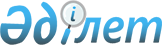 Атбасар ауданында сайлау учаскелерін құру туралы
					
			Күшін жойған
			
			
		
					Ақмола облысы Атбасар ауданы әкімінің 2014 жылғы 3 наурыздағы № 3 шешімі. Ақмола облысының Әділет департаментінде 2014 жылғы 27 наурызда № 4053 болып тіркелді. Күші жойылды - Ақмола облысы Атбасар ауданы әкімінің 2018 жылғы 14 желтоқсандағы № 11 шешімімен
      Ескерту. Күші жойылды - Ақмола облысы Атбасар ауданы әкімінің 14.12.2018 № 11 (ресми жарияланған күнінен бастап қолданысқа енгізіледі) шешімімен.

      РҚАО-ның ескертпесі.

      Құжаттың мәтінінде түпнұсқаның пунктуациясы мен орфографиясы сақталған.
      "Қазақстан Республикасындағы сайлау туралы" Қазақстан Республикасының 1995 жылғы 28 қыркүйектегі Конституциялық Заңының 23 бабының 1 тармағына, "Қазақстан Республикасындағы жергілікті мемлекеттік басқару және өзін-өзі басқару туралы" Қазақстан Республикасының 2001 жылғы 23 қаңтардағы Заңының 33 бабының 2 тармағына сәйкес, Атбасар ауданының әкімі ШЕШІМ ЕТТІ:
      1. Атбасар ауданында қосымшаға сәйкес сайлау учаскелері құрылсын.
      2. Осы шешім Ақмола облысының Әділет департаментінде мемлекеттік тіркелген күннен бастап күшіне енеді және ресми жарияланған күннен бастап қолданысқа енгізіледі.
      "КЕЛІСІЛДІ" Атбасар ауданының сайлау учаскелері
      Ескерту. Қосымша жаңа редакцияда - Ақмола облысы Атбасар ауданы әкімінің 05.11.2015 № 14 (ресми жарияланған күннен бастап қолданысқа енгізіледі) шешімімен; өзгерістер енгізілді - Ақмола облысы Атбасар ауданы әкімінің 13.01.2016 № 1 (ресми жарияланған күннен бастап қолданысқа енгізіледі); 28.11.2016 № 9 (ресми жарияланған күннен бастап қолданысқа енгізіледі); 10.02.2017 № 1 (ресми жарияланған күнінен бастап қолданысқа енгізіледі); 11.07.2017 № 9 (ресми жарияланған күнінен бастап қолданысқа енгізіледі); 13.02.2018 № 2 (ресми жарияланған күннен бастап қолданысқа енгізіледі) шешімдерімен.
					© 2012. Қазақстан Республикасы Әділет министрлігінің «Қазақстан Республикасының Заңнама және құқықтық ақпарат институты» ШЖҚ РМК
				
      Атбасар ауданының әкімі

Ж.Нұркенов

      Атбасар аудандық сайлау
комиссиясының төрағасы

Т.Боранбаев
Атбасар ауданы әкімінің
2014 жылғы 3 наурыздағы
№ 3 шешіміне
қосымша
1.
№ 211 сайлау учаскесі. Шекарасы: Покровка ауылы.
2.
№ 212 сайлау учаскесі. Шекарасы: Полтавка ауылы.
3.
№ 213 сайлау учаскесі. Шекарасы: Титовка ауылы.
4.
№ 214 сайлау учаскесі. Шекарасы: Борисовка ауылы.
5.
№ 215 сайлау учаскесі. Шекарасы: Садовый ауылы.
6.
№ 216 сайлау учаскесі. Шекарасы: Новосельский ауылы.
7.
№ 217 сайлау учаскесі. Шекарасы: Шуйский ауылы, Третьяковка ауылы, Макеевка ауылы.
8.
№ 219 сайлау учаскесі. Шекарасы: Бастау ауылы.
9.
№ 220 сайлау учаскесі. Шекарасы: Адыр станциясы.
10.
№ 221 сайлау учаскесі. Шекарасы: Мариновка ауылы, көшелер:

30 лет Целины 1; 1а; 4; 5; 6; 7; 8; 9; 11; 12; 13; 14; 16; 18; 20; 21; 22; 23; 23а; 24; 25; 26; 27; 29; 31; 32; 33; 34; 35; 36; 37; 38; 39; 41; 42; 43; 44; 45; 46; 47.

Ирченко 1; 2; 3; 4; 5; 6; 8; 10; 12; 14; 15; 16; 17; 18; 19; 20; 21; 22; 23; 24; 25; 26; 27; 28; 29; 30; 31; 33; 34; 35; 36; 37; 38; 39; 40; 41; 42; 43; 43а; 45; 46; 47; 48; 49; 49а; 50; 51; 52; 53; 54; 55; 56; 57; 58; 59; 60; 61; 62; 63; 64; 65; 66; 67; 68; 69; 70; 71; 72; 73; 74; 75; 76; 77; 78; 79; 80; 81; 82; 83; 85; 86; 87; 88; 89; 91; 92; 93; 94; 95; 96; 97; 98; 99; 100; 101; 102; 104; 105; 106; 107.

Хамит Ерғалиев 1; 2; 3; 4; 5; 6; 7; 8; 9; 11; 14; 16; 17; 18; 19; 20; 21; 22; 23; 24; 25; 26; 27; 28; 29; 30; 31; 32; 33; 35; 37; 38; 40; 41; 42; 43; 44; 46; 47; 48; 49; 50; 51; 52; 53; 54; 55; 56; 57; 58; 59; 60; 61; 62; 63; 65; 66; 67; 68; 70; 71; 72; 73; 74; 75; 76; 77; 78; 79; 80; 81; 82; 83; 84; 85; 86; 87; 88; 89; 91; 92; 93; 94; 95; 96; 97; 98; 99; 100; 101; 103; 104; 105; 106; 107; 108; 109; 110; 111; 112; 113; 114; 115; 116; 117; 118; 119; 120; 121; 122; 123; 125; 126; 127; 128; 129; 130; 131; 132; 133; 134; 135; 136; 137; 138; 139; 140; 141; 142; 143; 144; 145; 146; 147; 148; 149; 150; 151.

Жеңіс 1; 2; 3; 4; 5; 6; 7; 8; 9; 10; 11; 12; 13; 14; 15; 16; 17; 18; 19; 20; 21; 22; 23; 24; 25; 27; 28; 29; 30; 33; 34; 35; 39; 40; 41; 42; 45; 46; 47; 48; 49; 50; 52; 53; 54; 56; 57; 58; 60; 62; 64; 66; 68; 70; 72; 73; 76; 77; 79; 80; 82; 83; 85; 86; 87; 88; 89; 90; 91; 92; 93; 94; 95; 96; 97; 98; 99; 100; 101; 102; 103; 104; 106; 108; 110; 112.
11.
№ 222 сайлау учаскесі. Шекарасы: Мариновка ауылы, көшелер:

Парковая 1; 2; 3; 4; 5; 6; 7; 8; 9; 10; 11; 12; 13; 14; 15; 16; 17; 18; 19; 20; 21; 22; 23; 24; 25; 26; 27; 28; 29; 30; 31; 32; 33; 34; 35; 36; 37; 37а; 38; 39; 40; 41; 42; 43; 43а; 45; 46; 47; 49; 51; 53; 55; 56; 57; 58; 59; 61; 63; 65; 66; 67; 69; 70; 71; 72; 73; 75; 77; 79; 81; 83; 85; 87.
Амангельды 1; 2; 3; 4; 5; 6; 7; 8; 9; 10; 11; 12; 13; 14; 15; 16; 17; 18; 20; 21; 22; 23; 24; 25; 26; 27; 28; 29; 30; 31; 32; 33; 35; 36; 37; 38; 39; 40; 41; 42; 43; 44; 45; 46; 47; 48; 49; 50; 51; 52; 53; 54; 55; 56; 57; 58; 59; 60; 61; 62; 63; 64; 66; 67; 68; 69; 71; 73; 75; 77; 79.

Теміржолшылар 2; 3; 4; 5; 6; 7; 8; 9; 10; 11; 12; 14; 15; 16; 17; 18; 19; 20; 21; 22; 23; 24; 25; 26; 27; 28; 30; 31; 32; 33; 34; 34а; 35; 36; 36а; 37; 38; 39; 40; 48; 54; 55; 56; 57; 58; 59; 60; 61; 62.

Болашақ 1; 1а; 1б; 2; 2а; 2б; 3; 3а; 4; 4а; 5; 5а; 6; 6а; 8; 9; 10; 11; 12; 13; 14; 15; 16; 17; 18; 19; 20; 21.

Ыбырай Алтынсарин 1; 1а; 2; 3; 4; 5; 6; 7; 8; 10; 11; 12; 13; 14; 15; 16; 17; 18; 19; 20; 21; 22; 23; 24; 25; 27; 28; 29; 30; 31; 32; 33; 34; 35; 36; 37; 38; 39; 40; 41; 42; 43; 44; 45; 46; 47; 49; 50; 51.

Подстанция 1; 2.
12.
№ 223 сайлау учаскесі. Шекарасы: Мариновка ауылы, Хамит Ерғалиев көшесі 12.
13.
№ 224 сайлау учаскесі. Шекарасы: Бейіс Хазырет ауылы.
14.
№ 225 сайлау учаскесі. Шекарасы: Тельман ауылы.
15.
15. №226 сайлау учаскесі. Шекарасы: Поповка ауылы.
16.
№ 227 сайлау учаскесі. Шекарасы: Тимашевка ауылы.
17.
№ 228 сайлау учаскесі. Шекарасы: Калиновка ауылы, Родионовка ауылы.
18.
№ 229 сайлау учаскесі. Шекарасы: Магдалиновка ауылы.
19.
№ 230 сайлау учаскесі. Шекарасы: Хрящевка ауылы.
20.
№ 231 сайлау учаскесі. Шекарасы: Сергеевка ауылы.
21.
№ 232 сайлау учаскесі. Шекарасы: Ащыкөл ауылы.
22.
№ 233 сайлау учаскесі. Шекарасы: Самарка ауылы.
23.
№ 234 сайлау учаскесі. Шекарасы: Ақан Құрманов ауылы, Қаракөл ауылы, Қосбармақ ауылы
24.
24. №237 сайлау учаскесі. Шекарасы: Новомариновка ауылы.
25.
№ 238 сайлау учаскесі. Шекарасы: Сочинское ауылы.
26.
№ 239 сайлау учаскесі. Шекарасы: Сепе ауылы.
27.
№ 240 сайлау учаскесі. Шекарасы: Есенкелді ауылы.
28.
№ 241 сайлау учаскесі. Шекарасы: Атбасар қаласы, көшелер:

Поселок КСМК 2; 3; 4; 6; 7; 8; 9; 11; 12; 13; 14; 15; 16; 17; 18; 18а; 19; 20; 21; 22; 23; 24; 25; 26; 27; 28; 29; 30.

Пионерская 1; 1а; 3; 3а; 5; 7; 8; 9; 10; 11; 11а; 12; 12а; 13; 13а; 13б; 14; 15; 15а; 16; 17; 18; 19; 20; 21; 22; 23; 24; 24а; 25; 26; 27; 28.

П.Морозов 1; 2а; 3; 4а; 5; 6; 6а; 7; 8; 8а; 9; 10; 10а; 11; 12; 12а; 13; 14; 14а; 15; 16; 16а; 17; 18; 18а; 19; 20; 20а; 21; 22; 22а; 23; 24; 24а; 25; 25а; 26; 26а; 27; 28; 28а; 30а.

Челюскин 3; 5; 5а; 6; 10; 12; 17; 17а; 19; 20; 20а; 21; 22; 24а; 25; 26; 26а; 28; 30; 30а; 30б; 30в; 31; 31а; 32; 32а; 32б; 32в; 33; 34; 35; 35а; 36; 36а; 36/1; 38; 39; 39а; 40; 41; 41а; 42; 43; 44; 46; 48; 48а; 49; 49а; 50; 51; 52; 54; 55; 55а; 56; 57; 57а; 57б; 58; 59; 59а; 60; 61; 61а; 62; 62а; 63; 63а; 64; 65; 67; 69; 69а; 69/1; 71; 73; 75; 77; 79; 81; 83; 85; 87; 89; 91; 93; 95; 97.

Ибаррури 42; 42а; 44; 44а; 46; 48; 54; 55; 55а; 56; 58; 58а; 60; 62; 62а; 63; 64; 65; 66; 67; 67а; 68; 69; 70; 71; 72; 73; 74; 75; 75а; 76; 77; 77а; 77б; 78; 79; 80; 82; 83; 83а; 84; 84а; 85; 85а; 86; 86а; 87; 88; 89; 90; 91; 92; 93; 93а; 94; 94а; 95; 96; 96а; 97; 98; 99; 99а; 100; 101; 102; 103; 104; 105; 106; 107; 108; 109; 110; 111; 112; 113; 114; 115; 116; 117; 118; 119; 121; 123; 125; 125а.

Р.Кайсарин 59а; 61; 62; 62а; 63; 64; 66; 67; 68; 69; 69а; 71; 72; 73; 74; 75; 75а; 76; 77; 78; 79; 80; 80а; 81; 82; 82а; 82б; 83; 84; 84а; 85; 85а; 86; 86а; 87; 88; 89; 90; 91; 92; 93; 94; 94а; 95; 96; 97; 98; 98а; 99; 100; 100а; 101; 101а; 102; 103; 104; 105; 106; 107; 108; 109; 110; 111; 112; 113; 114; 115; 116; 117; 118; 119; 120; 121; 122; 123; 124; 125; 126; 127; 130; 132.

Жеңіс 63; 65; 67; 69; 71; 71а; 73; 75; 77; 79; 79а; 83; 85; 85а; 87; 88; 89; 89а; 90; 90а; 91; 91а; 92; 92а; 93; 94; 95; 96а; 97; 97а; 98; 98а; 99; 100; 101; 102; 103; 103а; 104; 105; 105а; 106; 106а; 107; 108; 108а; 109; 110; 110а; 111; 112; 113; 114; 115; 116; 117; 118; 118а; 119; 119б; 120; 120а; 121; 122; 123; 124; 125; 126; 126а; 127; 128; 128а; 129; 129а; 130; 131; 131а; 132; 134; 136; 136а; 138; 140; 140а; 142; 144; 144а; 146.

Қ.Мұқышев 1; 1а; 3; 4; 5; 6; 7; 8; 9; 10; 11; 12; 13; 14; 14а; 15; 15а; 16; 16а; 16б; 17; 18; 18а; 19; 20; 20а; 20б; 21; 22; 23; 24; 24а; 26; 26а; 27; 28; 28а; 30; 30а; 32; 32а; 34; 36; 38; 40; 42; 44; 46; 46а; 47а; 48; 48а; 48б; 49; 49/1; 49а; 50; 51; 52; 54; 56; 58; 60; 62. 
29.
№ 242 сайлау учаскесі. Шекарасы: Атбасар қаласы, көшелер:

Ибаррури 1; 1а; 3; 5; 7; 17; 20; 21; 22; 23; 24; 25/3; 26; 26б; 27; 28; 29; 29а; 30; 30а; 31; 31а; 32; 33; 33а; 34; 34а; 35; 37; 38; 39; 40; 43; 51; 53; 53а.

Р.Қайсарин 2; 2а; 3; 4; 6; 7; 8; 9; 10; 11; 12; 13; 14; 15; 16; 17; 19; 20; 21; 21а; 22; 22а; 24; 24а; 25а; 26; 26а; 28; 28а; 30; 31; 31а; 33; 33а; 34; 34б; 39; 40; 42; 44; 45; 46; 46а; 47; 48; 49; 51; 52; 54; 58.

Макарин 1; 1а; 2; 3; 3а; 4; 5; 6; 7; 8; 9; 9а; 10; 11; 11а; 11б; 12; 13; 13а; 14; 14а; 16; 17; 19; 21; 22; 23; 24.

Жеңіс 1; 2; 2а; 3; 3а; 4; 5; 6; 7; 8; 8а; 9; 10; 10а; 11; 11а; 12; 13; 14; 15; 16; 17; 18; 19; 20; 20а; 21; 23; 23а; 24; 25; 26; 26а; 27; 27а; 29; 30; 30а; 31; 32; 33; 34; 34а; 36; 36а; 38; 39; 40; 40а; 41; 42; 43; 44; 45; 46; 47; 48а; 49; 50; 51; 53; 54; 55; 56; 56а; 57; 58; 58а; 59; 60; 61; 65; 65а; 66; 66а; 68; 70; 76; 76б; 84.

Ілияс Есенберлин 1; 2; 2а; 3; 4; 5; 6; 6а; 7; 7а; 8; 9; 10; 11; 12; 13; 14; 15; 15а; 16; 17; 18; 19; 20; 20а; 21; 22; 23; 23а; 24; 25; 26; 26а; 27; 29; 30; 31; 32; 33; 34а; 35; 36; 37; 38; 39; 40; 40а; 41; 42; 42а; 43; 44; 45; 46; 47; 48; 49; 50; 51; 52; 53; 53а; 54; 55; 56; 56а; 58; 60; 62; 64; 66; 68.

С.Омаров 1; 1а; 2; 2/1; 2/2; 3; 3а; 4; 5; 6; 7; 7а; 8; 9; 10; 11; 12; 13; 14; 15; 17; 18; 19; 19а; 20; 21; 22; 23; 24; 25; 26; 27; 27а; 29; 30; 31; 32; 33; 34; 35; 36; 37; 38; 39; 40; 41; 41а; 42; 42а; 43; 44; 45; 46; 47; 48; 49; 49а; 49б; 50; 51; 52; 52а; 53; 54; 55; 55а; 56; 57; 58; 58а; 59; 60; 61; 62; 63; 64; 65; 66; 66а; 67; 68; 68а; 69; 69б; 71; 73; 75.

Т.Бегельдинов 3; 3а; 5; 6; 7; 8; 8а; 9; 9/1; 9а; 10; 11; 12; 12а; 13; 14; 16; 16а; 17; 18; 19; 20; 21; 21а; 22; 23; 24; 25; 26; 26а; 27; 28; 29; 30; 31; 32; 33; 35; 38; 39; 39а; 40; 41; 42; 42а; 43; 43а; 44; 46; 47; 48; 49; 50; 51; 52; 53; 53а; 54; 55; 56; 56а; 57; 58; 59; 60; 61; 63; 64; 64а; 65; 66; 67; 68; 69; 69а; 69б; 70; 70а; 71; 72; 73; 74; 74а; 74б; 75.

Александр Затаевич 33; 34; 35; 35а; 36; 37; 38; 39; 40; 41; 41а; 42; 42а; 43; 44; 45; 46; 47; 47а; 48; 49; 49а; 50; 50а; 51; 52; 53; 54; 54а; 55; 55а; 55б; 56; 57; 58; 59; 60; 60а; 61; 62; 62а; 63; 64; 65; 65а; 66; 66а; 68; 68а; 70; 70а.

Ш.Уәлиханов 1.
30.
№ 243 сайлау учаскесі. Шекарасы: Атбасар қаласы, көшелер:

С.Разин 1; 1а; 2а; 2б; 3; 4; 5; 6; 7; 7а; 8; 9; 9а; 10; 11; 12; 13; 13а; 14; 14а; 15; 16; 16а; 16б; 17; 18; 19; 20; 21; 22; 22а; 23; 24; 24а; 25; 26; 29.

Свердлов 1; 1а; 2; 2а; 3; 4; 5; 5а; 6; 7; 8; 8а; 10; 11; 12; 13; 13а; 14; 15; 16; 17; 18; 19; 20; 20а; 21; 22; 22а; 23; 24; 25; 26; 28.

Щорс 1а; 2; 3; 5; 6; 7; 8; 9; 9а; 11; 12; 13; 13а; 14; 15; 16; 17; 18; 19; 19а; 20; 21; 22; 22а; 23; 24; 24а; 25; 25а; 26; 26а; 27; 27а; 28; 29; 29а; 30; 30а; 31; 32; 33; 34; 35; 37; 39; 41; 43; 43а; 45; 47.

Чапаев 1; 2; 3; 4; 5; 6; 7; 8; 9; 10; 11; 12; 13; 14; 15; 16; 17; 18; 18а; 19; 20; 20а; 21; 22; 23; 23а; 24; 24а; 25; 26; 26а; 27; 27а; 28; 29; 30; 31; 31а; 32; 33; 34; 35; 36; 37; 38; 39; 40; 41; 42; 43; 43а; 44; 45; 46; 47; 48; 50.

Иван Дьяченко атындағы 2; 3; 4; 5; 6; 7; 8; 9; 10; 11; 12; 13; 14; 14а; 15; 16; 17; 18; 19; 20; 21; 22; 23; 24; 25; 25а; 26; 27; 28; 29; 30; 31; 32; 33; 33а; 34; 35; 36; 37; 38; 39; 40; 41; 42; 43; 45; 47; 49; 50; 51; 53.

Жақыпбек Жанғозин 1; 2; 2а; 3; 4; 5; 6; 7; 8; 9; 10; 11; 12; 13; 14; 15; 16; 17; 18; 19; 20; 21; 22; 23; 24; 25; 26; 26а; 27; 28; 29; 29а; 29б; 30; 31; 31а; 32; 33; 35; 36; 37; 38; 39; 42; 43; 44; 48; 50; 50а.

Н.Нұрсейітов 1; 1а; 1б; 1в; 1г; 2; 3; 6; 7; 8; 9; 10; 11; 12; 13; 14; 15; 16; 17; 17/1; 17/2; 18; 19; 20; 21; 22; 23; 24; 25; 25а; 26; 26а; 27; 28; 28а; 29; 30; 31/1; 31а; 32; 33; 33/1; 34; 35; 36; 36а; 37; 38; 38а; 38/1; 40; 42; 44; 44/1; 46; 48; 48а; 49; 50; 51; 52; 53; 55; 56.

Ремзаводская 1; 1а; 1б; 1г; 2; 2а; 3; 4; 5; 6; 7; 7а; 8; 9; 10; 11; 12; 13; 14; 14/1; 15; 16; 17; 18; 19.

Микрорайон № 2 1; 2; 3; 4; 5; 6; 7; 8; 9; 10; 12.
31.
№ 244 сайлау учаскесі. Шекарасы: Атбасар қаласы, көшелер:

Александр Затаевич 2; 2б; 3; 4; 5; 6; 7; 8; 9; 10; 11; 12; 12а; 13; 14; 15; 16; 17; 17а; 18; 19; 20; 21; 22; 23; 24; 25; 26; 27; 28; 29; 30; 31; 32.

Атбасарская 2; 3; 4; 6; 7; 8; 8а; 9; 10; 11; 12; 12а; 13; 14; 15; 16; 17; 17а; 18; 18а; 19; 20; 21; 21а; 22; 23; 24; 25; 26; 36; 36а; 39; 40; 41; 41б; 42; 43; 44; 45; 45а; 45в; 46; 46а; 46б; 47; 48; 48а; 49; 49б; 50; 51; 52; 53; 53а; 54; 55; 56; 57; 58; 58а; 59; 59а; 60; 61; 62; 63; 64; 65; 65а; 66; 66а; 67; 68; 68а; 69; 70; 72.

Ақан Құрманов атындағы 1; 3; 4; 5; 6; 7; 7а; 8; 8а; 8б; 9; 10; 11; 12; 12а; 13; 13а; 14; 14а; 15; 15а; 16; 19; 19а; 20; 22; 22а; 25; 27; 27а; 28; 29а; 31; 31а; 32; 34; 35; 36; 36а; 37; 37а; 38; 38а; 39; 39а; 40; 41; 41а; 42; 42а; 43; 43а; 44; 45; 46; 47; 47а; 48; 49; 51; 52; 53; 54; 54а; 55; 56; 57; 57а; 58; 58а; 59; 59а; 60; 61; 62; 62а; 63; 63а; 65; 65а.

Урицкий 1; 2; 2а; 2б; 3; 3а; 4; 4а; 4б; 5; 6; 6а; 6б; 7; 8; 8а; 8б; 9; 9а; 10; 10а; 11; 12; 12а; 12б; 13; 13а; 13б; 14; 14а; 14б; 15; 16; 16а; 17; 18; 18а; 18б; 19; 20; 20а; 21; 21а; 23; 24; 24а; 25; 25а; 26; 26а; 26б; 27; 28; 28а; 29; 29б; 30; 30а; 30б; 31; 32; 32а; 33; 33а; 34; 34а; 34б; 35; 35а; 36а; 37; 39; 39а; 40; 40а; 40б; 41; 41а; 42; 42а; 43.

Ағыбай батыр 1; 2; 3; 5; 5а; 7; 9; 10; 11.

С.Сейфуллин 2; 3; 3а; 3б; 5.

М.Мәметова 1; 2; 3; 4; 5; 6а; 7; 8; 8б; 9; 10; 11; 12; 13; 14; 15; 16; 16а; 17; 18; 18а; 18б; 19; 20; 20а; 21; 22; 23; 24; 24а; 25; 26; 28; 28а.

Логовая 1; 2; 3; 4; 5; 6; 7; 8; 9; 10; 10а; 11; 12; 12а; 13; 15; 17; 17а; 19; 21; 21а; 22; 22а; 23; 24; 24а; 25; 25а; 26; 26а; 27.

Красноармейская 12; 12а; 14; 14а; 16; 18; 19; 19а; 20; 21; 22; 22а; 24; 26; 26а.

Источная 1; 2; 3; 4; 5; 6; 7; 7а; 8; 9; 10; 11; 12; 12а; 13; 14; 14а; 15; 16; 16а; 17; 18; 19; 20; 21; 22; 23; 25; 27; 29; 29а; 31; 32; 33; 35; 37; 39; 41; 41а; 41б; 43; 45.

Ш.Уәлиханов 4; 4а.
32.
№ 245 сайлау учаскесі. Шекарасы: Атбасар қаласы, көшелер:

Макарин 25; 26; 26а; 27; 27а; 27б; 28; 29; 29а; 30а; 31; 32; 32а; 32б; 33; 33а; 33б; 34; 35; 35а; 36; 37; 37б; 38; 39; 39а; 40; 41; 42; 45; 45а; 45б; 45в; 47; 47а; 49; 50; 51; 51а; 52; 54; 55; 56; 57; 57б; 58; 59; 59а; 60; 62; 62а; 63; 65; 65а; 67; 69; 70; 71; 71а; 72; 73; 73а; 73б; 76; 77а; 81; 83; 83а; 85а.

Ілияс Есенберлин 57; 59; 63; 63а; 65; 67; 69; 71; 71а; 72; 73; 74; 75; 76; 77; 77а; 78; 79; 80; 81; 82; 82а; 83; 84; 85; 86; 87; 87а; 88; 90; 91; 92; 93; 94; 95; 96; 96а; 97; 98а; 100; 102; 104; 105; 106; 107; 108; 109; 110; 111; 112; 113; 114; 115; 116; 117; 118; 119; 119а; 120; 121; 122; 124; 126; 128; 130; 132; 134; 136.

С.Омаров 70; 72; 74; 74а; 76; 76а; 77; 77а; 78; 79; 79а; 80; 80а; 80б; 81; 82; 83; 84; 85; 86; 87; 88; 88а; 88б; 89; 90; 91; 91а; 92; 93; 93а; 94; 95; 95а; 96; 96а; 97; 98; 98а; 98б; 99; 100; 100а; 101; 101а; 103; 105; 107; 109а; 111; 115; 119; 121; 121а; 123; 125; 127; 127а; 129; 131; 132; 133; 135; 136.

Т.Бегельдинов 76; 77; 78; 79б; 80; 81; 82; 83; 84; 84а; 85; 86; 87; 88; 89; 90; 91; 92; 92а; 93; 94; 95; 96; 96а; 97; 98; 98а; 99; 99а; 100; 101; 102; 103; 103а; 103б; 104; 105; 106; 108.

Александр Затаевич 67; 69; 69а; 71; 71а; 72; 72а; 72б; 73; 74; 75; 76; 77; 77а; 78; 78а; 79; 80; 81; 81а; 82; 83; 84; 85; 86; 87; 88; 89; 90; 90а; 91; 92; 93; 93а; 93б; 94; 94а; 94б; 94в; 96; 96а; 97; 98; 98б; 99; 104а.

Атбасарская 73; 73а; 74; 74а; 74б; 75; 76; 76а; 77; 77а; 78; 79; 79б; 80; 81; 82; 82а; 83; 84; 85; 85а; 86; 87; 88; 89; 90; 91; 91а; 92; 92а; 93; 93а; 94; 95; 95а; 95в; 96; 97; 97/1; 97а; 98; 98а; 100; 100а; 102; 102а; 103; 104; 104а; 105; 106; 107; 107а; 108; 109; 109а; 110; 111; 112; 115; 115а; 115б; 117; 117/2.

Заречная 1; 1а; 3; 3б; 3в; 4; 4а; 5; 5а; 6; 7; 8; 8а; 9; 10; 11; 11а; 12; 12а; 13; 14; 14а; 15; 15а; 16; 16а; 17а; 19; 21; 22; 23; 23а; 24; 25; 26; 27; 29; 29а; 30; 31; 32; 32а; 34; 34а; 35; 36а; 37а; 38; 39; 40; 40а; 42; 42а; 43; 43а; 43б; 45; 46; 50.

Мельничная 2; 2а; 4; 6; 8; 10; 12; 14; 17; 21; 21а; 21б; 23; 25; 27; 29.

Восточная 1; 1а; 1б; 1в; 2; 2а; 2б; 2в; 3; 4; 5; 5а; 6; 6а; 8; 8б; 9; 10; 11; 12; 12а; 13; 15; 17.

Ақан Құрманов атындағы 64; 66; 67; 68; 69; 69а; 70; 71; 72; 73; 74; 74а; 75; 75а; 76; 76а; 77; 78; 79; 79а; 80; 81; 82; 83; 85; 86; 87; 88; 89; 89а; 90; 90а; 91; 91а; 92; 93; 94; 95; 95а; 95б; 96; 97; 97а; 98; 99; 99а; 100; 100а; 100б; 101; 101а; 102; 103; 104; 105; 107.

Урицкий 44; 44а; 45; 46; 46а; 47; 47а; 47б; 48; 49; 50; 50а; 51; 52; 53; 54; 55; 56; 56а; 57; 58; 59; 59а; 60; 61; 61а; 62; 62а; 63; 64; 64а; 65; 66; 66а; 66б; 67; 68; 69; 69а; 70; 71; 72; 73; 74; 75; 75а; 76; 77; 78; 79; 79а; 79б; 81; 82; 83. 
33.
№ 246 сайлау учаскесі. Шекарасы: Атбасар қаласы, көшелер:

Ағыбай батыр 20; 21; 22; 23; 26; 29; 30; 31; 32; 33; 35; 36; 37; 38; 39; 44; 45; 53; 53а; 56; 57.

Ш.Уәлиханов 6; 8; 10; 12; 14.

Солнечная 2; 2а; 2б; 3; 4; 10; 12; 16; 31.

Бауыржан Момышұлы атындағы 1; 1а; 2; 2б; 3; 3а; 4; 4а; 5; 6; 6б; 7; 8; 8а; 9; 10; 10а; 11; 12; 13; 14; 15; 16; 20; 21; 21а.

Лука Белаш 1; 2; 2а; 3; 3а; 4; 4а; 5; 5а; 7; 7а; 8; 8а; 9; 11; 12; 13; 14; 15; 16; 19; 19/1; 19а.

Пролетарская 1; 2; 4; 6; 7; 8; 9; 9а; 11; 13; 13а; 14; 15; 15а; 17; 19; 19а; 25; 27; 28; 28а; 31; 33; 35.

О.Қуанышев 1.
34.
№ 247 сайлау учаскесі. Шекарасы: Атбасар қаласы, көшелер:

Интернациональная 4; 7; 7а; 8; 9; 10; 11; 12; 12а; 13; 13а; 14; 15; 16; 17; 17а; 18; 19; 20; 21; 21а; 22; 22а; 23; 24; 24а; 25; 26; 27; 28; 28а; 29; 30; 31; 32; 33; 34а.

Панфилов 1; 2; 5; 6; 8; 8а; 9; 9а; 10; 11; 12; 13; 14; 15; 16; 17; 18; 19; 19а; 20; 21; 22; 22а; 22б; 23; 23а; 24; 25; 26; 26а; 27; 28; 29; 30; 31; 31а; 33; 34; 35.

Стадионная 1; 1а; 1б; 2; 2а; 2в; 3; 3а; 4; 5; 6; 6а; 7; 8; 9; 10; 10а; 11; 11а; 12; 12а; 13; 13а; 14; 15; 15а; 16; 17; 18; 19; 20; 21; 22; 23; 24; 25; 26; 27; 28; 29; 30; 31; 32; 33; 34; 35.

О.Қуанышев 3.

Фурманов 1; 2; 2а; 3; 4; 5; 6; 7; 8; 10; 10а; 11; 12; 13; 14; 14а; 15; 16; 17; 18; 19; 20; 21; 23; 24; 25; 26; 26а; 26б; 27; 27а; 28; 28а; 29; 30; 30а; 30б; 31; 31а; 32; 33; 34; 35; 35а; 37; 37а.

Пугачев 2; 3; 3а; 4; 5; 6; 8; 9; 9а; 10; 12; 12а; 13; 13а; 14; 14а; 16; 17; 18; 19; 20; 21; 22; 23; 24; 25; 26; 27; 28; 28а; 28б; 29; 30; 30а; 31; 32; 33; 34; 35; 36; 38; 40.

Буденный 1; 1а; 2; 3; 4; 5; 5а; 5б; 6; 7; 8; 9; 10; 11; 12; 13; 14; 15; 16; 17; 18; 19; 20; 21; 22; 23; 24; 25; 26; 27; 27а; 28; 29; 30; 31; 31а; 32; 32а; 33; 34; 35; 36; 37; 37а; 38.

Чкалов 1; 2; 3; 4; 5; 6; 6а; 7; 8; 9; 10; 10а; 11; 12; 12а; 13; 14; 14а; 14б; 15; 16а; 16б; 17; 17а; 18; 18а; 19; 20; 21; 22; 23а; 24; 27; 27а; 28; 29; 29а; 30; 30а; 31; 32; 33; 34; 35; 36; 36а; 37; 38; 39; 40; 41; 42; 43; 43а; 44; 45; 45а; 47; 48; 49; 50; 51; 53; 55; 57.

Железнодорожная 1; 1а; 2; 3; 3а; 4; 5; 5а; 6; 7; 8; 8а; 9; 9а; 9б; 10; 10а; 10б; 11; 12; 13; 14; 15; 16; 17; 17а; 17б; 18; 19; 19а; 20; 20а; 21; 21а; 22; 23; 24; 25; 26; 27; 28; 29; 30; 31; 32; 32а; 33; 34; 34а; 35; 36; 37; 37а; 38; 39; 40; 41; 41а; 42; 43; 43а; 44; 44а; 46; 46а.

Х.Қошанбаев 1; 2; 3; 3а; 4; 4а; 5; 6; 6а; 7; 7а; 8; 9; 10; 11; 11а; 12; 13; 14; 15; 16; 17; 18; 19; 19а; 20; 21; 22; 23; 24; 25; 26; 26а; 27; 27а; 28; 29; 30; 31; 31а; 32; 32а; 33; 34; 35; 36; 37; 38; 39; 40; 41; 42; 42/1; 43а; 44; 46; 46а.

Матросов 1; 1а; 2; 3; 3а; 4; 4а; 5; 5а; 6; 7; 7а; 8; 8а; 9; 10; 12; 13; 14; 14а; 15; 16; 16а; 17; 18; 18а; 18б; 19; 20; 21; 21а; 22; 23; 23а; 24; 25; 26; 27; 28; 29; 30; 31; 32; 33; 34; 34а; 35; 35а; 36; 36а; 38; 39; 39а; 40; 41а; 41б; 42; 43; 43а; 44; 44а; 51; 53.

К.Әмірова 1; 2; 2а; 3; 3а; 4; 4а; 5; 6; 7; 8; 9; 9а; 10; 11; 12; 13; 14; 15; 15а; 16; 17; 17а; 18; 18а; 18б; 20; 22а; 22; 23; 23/3; 24; 25; 25а; 25б; 26; 27; 27а; 28; 28а; 28б; 28в; 29; 29а; 30; 32; 34; 35; 36.
35.
№ 248 сайлау учаскесі. Шекарасы: Атбасар қаласы, көшелер:

Фурманов 38; 39; 40; 41; 42; 43; 44; 45; 46; 47; 48; 49; 50; 51; 51а; 52а; 52; 53; 54; 55; 56; 57; 58; 59; 60; 61; 62; 63; 65; 66; 67; 68; 69; 70; 71; 72.

Пугачев 42; 44; 45; 46; 47; 48; 48а; 49; 51; 52; 53; 54; 55; 56; 57; 58; 59; 60; 61; 62; 63; 64; 65; 66; 67; 68; 69; 70; 71; 72; 73; 74; 75; 76; 77.

Буденный 42; 43; 44; 45; 46; 46а; 47; 48; 49; 50; 51; 51а; 53; 54; 55; 55а; 56; 56а; 57; 57а; 58; 58а; 59; 61; 62; 63; 64; 65; 66; 67; 68; 69; 70; 70а; 71; 72; 73; 73а.

Майкөтов 1; 2; 3; 3а; 3б; 5; 5а; 5/1; 5/3; 6; 7; 8; 8а; 9; 10; 11; 12; 12а; 13; 14; 15; 16; 17; 17а; 18; 19; 19а; 20; 21; 22; 23; 24; 25; 26; 27; 28; 29; 30; 31; 32; 33; 33/1; 33/2; 34; 35; 35/1; 35/2; 36; 37; 37а; 38; 39; 39/1; 39/2; 40; 41; 41/1; 41/2; 43; 43/1; 43/2; 45; 45/1; 45/2.

Железнодорожная 45; 45а; 47; 48; 48а; 48б; 49; 49а; 51; 52; 52а; 53; 54; 55; 56; 56а; 57; 58; 58а; 59; 59а; 60; 60а; 61; 62; 63; 64; 64а; 65; 65а; 66; 66а; 67; 68; 69; 70; 71; 72; 72а; 73; 73а; 74; 75; 75а; 75/1; 76; 77; 78; 79; 80; 81; 82; 82а; 83; 84; 86; 88; 90.

Х.Қошанбаев 45; 45а; 47; 48; 48а; 49; 49а; 50; 50а; 51; 52; 52а; 53; 54; 55; 57; 57а; 58; 59; 60; 60а; 61; 61а; 62; 63; 63а; 64; 65; 66; 67; 67а; 67б; 67в; 68; 69; 70; 71; 71/1; 72; 73а; 74; 74а; 76; 76а; 76б; 77; 78; 78а; 79; 80; 81; 82; 83; 84; 85; 85а; 86; 87; 88; 90; 90/2; 90а; 92.

Матросов 46; 47; 48; 49; 50; 51; 52; 54; 54а; 56; 68; 70; 70а; 72; 74; 76; 78; 78а; 80; 82; 84; 86; 90; 92; 92а.

М.Әуезов 1; 1а; 1б; 2; 3; 4; 5; 6; 7; 8.
36.
№ 249 сайлау учаскесі. Шекарасы: Атбасар қаласы, көшелер:

Ағыбай батыр 49а; 49б; 55; 58; 58/1; 59; 60; 60а; 61; 62; 63; 64; 65; 66; 66а; 67; 67/1; 68; 69.

Микрорайон № 1 1; 2; 2/1; 3; 3/1; 4; 4/1; 4/2; 5; 6/1; 6/2; 6/3; 6/4; 7; 7а; 7/1; 7/2; 7/3; 7/4; 7/4а; 7/5; 8; 8/1; 8а; 18; 18/1.

О.Шмидт 2; 3; 4; 5; 6; 6а; 6/1; 6/2; 6/3; 6/4; 6/5; 6/6; 8; 9; 10; 11; 12; 13; 14; 16; 16а; 17; 18; 19.

Лука Белаш 20; 20а; 30; 32; 32а; 34; 36; 38; 38а; 39; 40; 41; 42а; 43; 44; 45; 46; 48а; 52; 56; 58; 60; 62; 64; 111; 113; 115; 117; 119; 121; 123; 127; 129; 131.

Рақымжан Қошқарбаев атындағы 11.
37.
№ 250 сайлау учаскесі. Шекарасы: Атбасар қаласы, көшелер:

Ш.Уәлиханов 17.

Ағыбай батыр 49.

Лука Белаш 18; 26; 26а; 29а; 33; 35; 39; 40; 40а; 41; 42; 42а; 43; 44а; 45; 47; 49; 51; 52а; 53; 54; 54а; 54б; 54в; 55; 56; 57; 59; 61; 63; 65; 67; 69; 71; 73; 75; 77; 79; 81; 83; 85; 87; 95; 97; 99; 101; 101а; 103; 103а; 105; 107а; 109.

Пролетарская 34; 36; 37; 37а; 38; 39; 40; 41; 41а; 42; 43; 44; 45; 46; 47; 48; 49; 50; 51; 52; 53; 54; 55; 56; 57; 58; 59; 60; 61; 62; 63; 64; 65; 66; 67; 69; 70; 71; 72; 73; 74; 75; 76; 77; 78; 79; 80; 81; 81а; 82; 83; 83а; 84; 85; 85а; 86; 86а; 87; 87а; 88; 89; 90; 91; 91а; 92; 92а; 93; 94; 94а; 95; 96; 96а; 97; 98; 98а; 100.

Интернациональная 35; 35а; 36; 37; 38; 39; 39а; 40; 40а; 41; 42; 43; 43а; 44; 45; 45а; 46; 47; 48; 48а; 58; 59; 60; 61; 62; 63; 64; 65; 66; 67; 68; 69; 70; 71; 72; 73; 74; 75; 76; 76/1; 77.

Стадионная 36; 37; 38; 39; 40; 41; 41а; 42; 43; 44; 45; 46; 47; 48; 48а; 48/1; 48/2; 49; 50; 51; 51а; 52; 52а; 53; 54; 55; 56; 57; 58; 59; 60; 61; 62; 63; 64; 65; 66; 67; 68; 69; 70; 71.

Рақымжан Қошқарбаев атындағы 1.

Панфилов 36; 36а; 38; 39; 40; 41; 42; 43; 44; 45; 57; 58; 59; 60; 61; 62; 63; 64; 65; 66; 67; 68; 69; 70; 71; 72.

Т.Рысқұлов 1; 3; 4; 5; 6; 7; 8; 9; 10; 11; 12; 13; 14; 16; 17; 18; 19; 20; 21; 22; 23; 24; 25; 26; 27; 28; 29; 30; 31; 32; 33; 34; 35; 36; 37; 37а; 38; 39; 39а; 40; 41; 42; 43; 44; 45; 46; 47; 48; 49; 50; 51; 52; 53; 53а; 54; 55; 55а; 57; 58; 59; 59а; 60; 61; 62; 63; 64; 65; 66; 67; 68; 69; 70; 70а; 73; 74; 75; 76; 77; 77а; 78; 80; 82.

Целинная 3; 5; 6; 7; 8; 9; 10; 11; 12; 13; 14; 15; 16; 16а; 17; 18; 19; 20; 21; 22; 23; 24; 25; 26; 27; 28; 29; 30; 31; 32; 33; 34; 35; 36; 37; 38; 39; 40; 41; 42; 42а; 44; 44а; 45; 45а; 47; 47а; 48а; 49; 53; 56; 57; 58; 58а; 59; 60; 61; 62; 64.
38.
№ 251 сайлау учаскесі. Шекарасы: Атбасар қаласы, көшелер:

Панфилов 74; 76; 78; 80.

Поселок машинистов 1; 2; 3; 4; 5; 6; 7; 8; 9; 10; 11; 12; 13; 14; 15; 16; 17; 18; 19; 20; 21; 22; 23; 24; 25; 26; 27; 28, 29; 46; 47; 83; 84.

Майкөтов 42; 47; 49; 49а; 49б; 51; 51а; 54; 54а; 54б; 55; 55а; 56; 57; 57а; 58; 63; 63а; 63/1; 63/2; 63/3; 63/4.

Железнодорожная 87; 89; 91а; 92; 94.

Х.Қошанбаев 91; 93; 95; 95а; 97; 98; 98/1; 99; 99а; 101; 101а; 102; 103; 103а; 104; 105; 107.

М.Әуезов 9; 11; 13; 13а; 15; 15а; 21; 21а; 23; 25; 25а; 27; 27а; 29; 31; 31а; 31б; 33; 33а.
39.
№ 252 сайлау учаскесі. Шекарасы: Атбасар қаласы, көшелер:

Островский 1; 2; 3; 4; 4а; 4б; 5; 6; 7; 8; 8а; 9; 10; 11; 12; 13; 14; 15; 16; 17; 17а; 19; 20; 20а; 21; 22; 23; 24; 24а; 25; 25а; 26; 27; 28; 29; 31; 32; 33; 34; 34а; 35; 35а; 36; 37; 37а; 38; 39.

Фрунзе 1; 2; 3; 4; 6; 8; 9; 10; 11; 12; 13; 14; 15; 15а; 16; 17; 18; 19; 20; 21; 22; 23; 23а; 24; 25; 26; 26а; 27; 28; 29; 29а; 30; 31; 32; 33; 34; 35; 36; 37; 38; 38а; 39.

Абай 1; 2; 3; 5; 5а; 6; 7; 8; 9; 9а; 10; 11; 11а; 12; 13; 14; 15; 16; 16а; 17; 18; 18а; 19; 21; 22; 23; 24; 25; 26; 26а; 27; 27а; 28; 29; 30; 31; 32; 33; 34; 35; 36; 37; 38.

М.Горький 1; 1а; 2; 3; 4; 5; 6; 8; 8а; 9; 10; 11; 13; 14; 15; 16; 17; 18; 20; 22; 23; 24; 25; 26; 28; 29; 30; 31; 32; 33; 34; 35; 36; 37; 37а; 38; 39а; 40; 41; 42; 43; 45; 46; 47; 48; 49; 49а; 50; 52.

Вокзальная 1; 2; 3; 4; 5; 6; 7; 8; 9; 10; 12; 14; 16; 18; 19; 20; 21; 22; 23; 24; 25; 26; 27; 28; 30; 31; 32; 33; 34; 35; 36; 37; 38; 39; 40; 41; 41а; 42; 44; 45.

Пушкин 1; 1а; 2; 3; 4; 5; 6; 7; 8; 9; 9а; 10; 11; 12; 13; 14; 15; 16; 17; 18; 19; 20; 20а; 21; 21а; 22; 23; 24; 26; 29; 29а; 30; 30а; 31; 32; 33; 33а; 34; 35; 36; 37; 37а; 38; 39; 40; 41; 43; 44; 46; 48; 50; 52; 56; 56а; 58; 60; 63.

Х.Қошанбаев 109; 109а; 111; 111а; 112; 113; 113а; 113б; 114; 115; 116; 116а; 116б; 117; 118; 119; 120; 121; 121а; 121б; 122; 122/1; 122а.

М.Әуезов 26; 28; 35; 35а; 37; 37а; 39; 39а; 41; 41а; 41б; 41в; 43; 45; 45а; 45б; 45в; 45г; 45д; 45е.

Поселок машинистов 30; 31; 32; 33; 34; 35; 36; 37; 38; 39; 40; 41; 42; 43; 44; 45; 48; 50; 51; 51а; 53; 54; 55; 56; 57; 58; 59; 60; 61; 62; 63; 64; 65; 66; 67; 68; 69; 70; 70а; 70б; 71; 71а; 72; 73; 74; 75; 76; 77; 77а; 78; 78а; 79; 80; 81; 82.
40.
№ 253 сайлау учаскесі. Шекарасы: Атбасар қаласы, көшелер:

Т.Рысқұлов 84.

Островский 40; 41; 41а; 42; 42а; 42б; 43; 44; 46; 47; 48; 49; 49а; 50; 51; 52; 52а; 53; 54; 55; 56; 57; 57а; 59; 59а; 60; 61; 62; 64; 64а; 65; 66; 66/1; 66/2; 68; 68а; 68/1; 68/2; 68/3; 69; 70; 71; 72; 73; 73а; 73/3; 74; 75; 76; 89; 89/1; 89/2.

Фрунзе 40; 41; 42; 43; 44; 45; 46; 47; 48; 48а; 49; 50; 51; 52; 53; 54; 55; 56; 56а; 57; 58; 59; 60; 61; 61а; 62; 63; 63а; 64; 65; 66; 67; 68; 69; 69а; 70; 71; 72; 73; 73а; 74; 75; 76; 77; 78; 79; 80; 81; 82; 82а; 83; 84; 85; 86; 87; 88; 89; 90; 91; 92; 93; 93а; 94; 95; 96а; 96; 97; 98; 99; 100; 101; 102; 104; 106; 108; 110; 112.

Абай 39; 41; 42; 43; 43а; 44; 46; 47; 48; 50; 51; 51а; 52; 53; 54; 55; 56; 56а; 57; 58; 58а; 59; 60; 61; 62; 63; 64; 65; 66; 67; 68; 69; 70; 71; 72; 73; 73а; 74; 75; 75а; 76; 77а; 78; 80; 81; 81а; 82; 83; 84; 84а; 85; 86; 86а; 88; 88а; 90; 92; 94; 94а; 96; 98; 100; 100а; 102; 104; 106; 108; 108а; 110.

М.Горький 51; 53; 54; 55; 56; 57; 59; 60; 61; 62; 63; 64; 66; 67; 68; 69; 70; 71; 72; 73; 74; 75; 76; 77; 77а; 77б; 78; 79; 80; 81; 81а; 82; 84; 85; 86; 87; 88; 90; 92; 92а; 94; 96; 96а; 100; 100а; 102.

Вокзальная 11; 13; 15; 17; 46; 50; 52; 54; 56; 58; 60; 64; 66; 68; 70; 76; 82; 86; 88; 90.

Пушкин 45; 47; 49; 51; 53; 55; 57; 59; 61; 62; 64; 66; 66а; 67; 68; 68а; 69; 70; 71; 72; 73; 75; 76; 77; 78; 78а; 79; 79а; 80; 81; 81/1; 82; 83; 83б; 84; 85; 86; 86а; 86б; 87; 89; 91; 92; 94; 96; 98; 100.

М.Әуезов 30; 32; 34; 38; 40; 42; 42б; 44; 46; 46/1; 47; 49; 50; 51; 52; 53; 55; 55а; 56; 57; 64; 65; 67; 67а; 69; 71; 73; 75; 77; 77а; 79; 81; 83; 85; 87; 89; 93.

Рабочий поселок 1; 1а; 2; 2/2; 3; 4; 5; 6; 7; 7а; 8; 9; 10; 12; 13; 19; 19а; 20; 24; 25; 31; 33; 35; 39; 41; 41а; 43; 43а; 47; 48; 53; 57; 58; 61; 63; 66; 67; 69; 70; 72; 73; 74; 75; 76; 77; 79; 79а; 80; 82; 85; 86; 86б; 87; 88; 88а; 89; 90; 91; 93; 93а.
41.
№ 254 сайлау учаскесі. Шекарасы: Атбасар қаласы, көшелер:

Урлахер 1; 1а; 1б; 2; 2а; 2б; 3; 3а; 4; 5; 6; 6а; 7; 8; 9; 11; 13; 13а; 14; 15; 17; 19; 20; 20а; 21; 21а; 23; 24; 25; 26; 27; 28; 33; 33а; 34; 35; 35а; 36; 37; 38; 43; 43а; 44; 45; 45а; 46; 47; 50; 51; 52; 53; 53/1; 54; 54/1; 55.

Шарипов 1; 1а; 2; 2а; 3; 3/3; 3а; 3б; 4; 5; 6; 7; 7а; 8; 9; 10; 11; 12; 13; 15; 17; 18; 19; 20; 21а; 21б; 21в; 21; 22; 23; 24; 24а; 24б; 25; 25а; 26; 27; 27а; 28; 28а; 28г; 29; 29а; 30; 31; 32; 33; 35; 37; 38; 39; 40; 40а; 41; 52; 52а; 55; 56; 57; 58; 59.

Казахстанская 1; 1а; 1б; 1в; 1/1; 2; 2/1; 2а; 2а/1; 3; 3а; 4; 5; 5а; 5/1; 5/2; 6; 7; 8; 9; 10; 10а; 12; 14; 16; 18; 20; 22; 24; 26; 26а; 26б; 27а; 28; 30; 32.

Элеваторная 1; 2; 3; 3/1; 4; 4а; 5; 6; 7; 8; 9; 9а; 10; 11; 12; 13; 14; 15; 16; 16а; 17; 17а; 19; 20; 21; 22; 23; 27.

Каменный карьер 1; 2; 3; 4; 5; 7; 10; 11; 13; 14; 15; 16.

Ынтымақ 1; 1а; 2; 2а; 2б; 3; 3а; 4; 5а; 6; 7; 7а; 8; 9; 10; 11; 12; 13; 14; 15; 16; 17; 17а; 18; 19; 20; 22; 24; 25; 25а; 26.

М.Аюханов 1; 2а; 3; 4; 5; 6; 6а; 7; 8; 9; 10; 11; 12; 13; 14; 15; 16; 17; 18; 18а; 19; 20; 21; 22; 23; 23а; 24; 24а; 25; 26; 26а; 28; 30.

Линейная 1; 2; 3; 4; 5; 6; 6а; 7; 7а; 8; 9; 10; 11; 12; 13; 14; 14а; 15; 16; 18; 19; 20; 21; 21б; 23; 23а; 30; 34; 34а; 34б; 34г; 34/1; 36.

Строительная 1; 2; 2а; 3; 4; 5; 7; 8; 9; 10; 12; 14; 16; 18; 20; 22; 23; 24.

Южная 1; 3; 4; 5; 5а; 6; 7; 8; 9; 10; 11; 12; 13; 15; 16; 17; 18; 19; 20; 21; 22; 23; 24; 25; 26; 27; 28; 29; 30; 31; 32; 34; 35; 36; 37; 38; 40; 41; 42; 43; 44; 45; 46; 47; 48; 49; 51; 53; 55; 57.

Степная 1; 1а; 2; 2а; 3; 4; 5; 6; 7; 8; 9; 10; 11; 12; 13; 13а; 14; 15; 16; 17; 18; 19; 20; 21; 22; 23; 24; 25; 26; 26а; 27; 28; 29; 30; 31; 32; 33; 34; 35; 36; 38; 39; 40; 42; 44; 46; 48; 49; 50; 51; 52а; 52; 54; 56; 58; 60.
42.
№ 255 сайлау учаскесі. Шекарасы: Атбасар қаласы, көшелер:

Электростанционная 1; 1а; 1б; 1в; 2; 3; 4; 5; 6; 7; 8; 9; 10; 12; 13; 14; 15; 16; 17; 17а; 18; 19; 20; 21; 22; 23; 24; 25; 27; 28; 29; 30; 35; 37; 38; 39; 41; 43; 43а; 45; 45а; 51; 53; 57; 61; 63.

Ульянов 1; 3; 4; 4а; 5; 6; 7; 8; 9; 10; 11; 12; 12а; 12б; 14; 14а; 15; 16; 17; 18; 20; 21; 22; 23; 24; 25; 25а; 26; 27; 28а; 29; 30; 33; 37; 39.

Достық 1; 3; 3а; 5; 6; 7; 8; 8а; 9; 9а; 10; 14; 14а; 15; 16; 16а; 18; 18а; 18б; 20; 22; 24; 25; 26; 27; 27а; 28; 29; 29а; 31; 32; 33; 34; 34а; 35; 35а; 36; 36а; 37; 38; 41; 42; 43; 43а; 44; 44а; 45; 45а; 49.

Жамбыл 1; 2а; 3; 3а; 4; 5; 6; 7; 7а; 8; 8а; 9; 10; 11; 12; 14; 15; 19а; 20; 20а; 21а; 22; 23; 23а; 24; 24а; 25; 26; 27; 28; 29; 30; 31; 31а; 32; 33; 33а; 34; 34а; 35; 36; 37; 38; 39; 39а; 41; 42; 43; 45; 46а; 47; 48; 52.

Поселок ЖБК 1; 2; 3; 4; 5; 6; 7; 9; 11/1; 12; 16; 17; 18.
43.
№ 256 сайлау учаскесі. Шекарасы: Атбасар қаласы, көшелер:

Набережная 1; 2; 3; 4; 5; 6; 7; 8; 8а; 8б.

Заправочная 1; 2; 3; 4; 4а; 4б; 5; 8.

Перевалочная 1; 1а; 1/1; 2; 3; 3а; 4; 4а; 5; 5а; 6; 6а; 7; 7а; 8; 8а; 9; 9а; 10; 10а; 11; 12; 13; 14; 15; 16; 17; 18.

Поселковая 1; 2; 3; 4; 5; 6; 7; 8; 9; 10; 11; 12; 13; 14; 15; 16; 17; 18; 18а; 19; 20; 21; 22; 23; 24; 25; 26; 27.

Озерная 1; 2; 3; 4; 5; 6; 7; 8; 9; 10; 11; 12; 13; 14; 15; 16.

Әлия Молдағұлова 1а; 2; 2а; 3; 4; 5; 6; 6а; 7; 8; 9; 10; 11; 12; 13; 14; 14а; 14е; 15; 16; 17; 17а; 18; 19; 19а; 20; 21; 21а; 22; 23; 23б; 23в; 24; 25; 25а; 25б; 26; 27; 28; 29; 29а; 30; 31; 31а; 32; 33; 34.

Транспортная 1; 1а; 2; 3; 3а; 4; 5; 7; 9; 10; 11; 12; 13; 14; 16; 17; 18; 20; 21; 22; 23; 25; 26; 27; 27а; 28; 29; 30; 31; 32; 33; 34; 35; 36; 37; 39; 40; 42; 43; 46; 47; 48; 50; 51; 52; 52а; 54; 56; 58; 60; 62; 64; 66; 68; 70; 72а; 74; 76; 78; 80; 82; 86; 88.

8 Март 1; 3; 5; 6; 7; 9; 11; 13; 15; 27.

Сары-арқа 1; 1б; 1в; 3а; 3в; 5; 5а; 6; 8; 11; 13; 14; 15; 16; 16а; 17; 18; 18а; 20; 21; 22; 24; 25; 26; 27; 27а; 28; 29; 30; 31; 32; 34; 34а; 36; 36а; 40; 41а; 42; 43; 45; 45а; 46; 47; 47а; 49; 49а; 50; 51; 52; 53; 54; 55; 55а; 56; 57; 57а; 58; 60; 61; 62; 63; 63а; 64; 65; 65а; 67; 68; 68б; 69; 70; 72; 72а; 73; 74; 75; 76; 76а; 77; 77а; 78; 79; 80; 80а; 82; 84; 88; 90; 90а; 92; 92а; 94; 96.

86 разъезд 1; 2; 3; 4; 5; 6; 7; 8; 9; 10; 11; 12; 13; 14; 15; 16; 17; 18; 19; 20; 21.
44.
№ 257 сайлау учаскесі. Шекарасы: Атбасар қаласы, Әлия Молдағұлова көшесі 1.
45.
№ 258 сайлау учаскесі. Шекарасы: Атбасар қаласы, көшелер:

Мир 1; 1/2; 2; 2/1; 3; 4; 6; 7; 8; 9; 10; 11; 11а; 12; 13; 13а; 14; 15; 16; 19; 21; 22; 28; 29.

Комсомольская 1; 1/1; 1/2; 2; 3; 5; 7; 9; 11; 12.

Куйбышев 1; 1/1; 1/2; 2; 3; 4; 5; 6; 7; 8; 9; 11; 12; 13; 14; 14а; 15; 16; 17; 18; 19; 21.

ПЧ-8 2; 5; 6; 7; 8; 9; 10.

Пригородная 1; 1а; 1б; 2; 2а; 3; 4; 5; 6; 7; 10; 10а; 12; 13; 15; 16; 17; 18.

Гвардейская 1; 1а; 2; 2а; 2б; 3; 4; 4а; 4б; 6; 7; 8; 8а; 9; 9а; 10; 10а; 11; 12; 12а; 13; 14; 14а; 15; 15а; 16; 16а; 16б; 17; 17а; 18; 19; 20; 20б; 22; 22а; 24; 24а; 26; 26а; 26б; 26г; 27; 27а; 28; 28а; 29; 29а; 30.

Маяковский 1; 1а; 2; 3; 3а; 4; 5; 6; 7; 8; 9; 10; 10а; 11; 12; 13; 14; 15; 16; 16а; 16б.

Краснознаменная 1; 1а; 2; 2а; 3; 4; 5; 6; 7; 8; 10; 11; 11а; 12; 12а; 13; 14; 16; 16/1; 17; 17а; 19; 19а; 21; 23; 24.
46.
№ 259 сайлау учаскесі. Шекарасы: Атбасар қаласы, көшелер:

Автомобилистов 1; 1/1; 1а; 2; 2а; 3; 4; 4/1; 6; 7; 8; 8/1; 9; 10; 11; 13; 15; 17.

Молодежная 3; 4; 5; 6; 7; 8; 8а; 9; 10; 11; 12; 13; 13а; 14; 15; 15/1; 16; 17; 18; 19; 20; 20а; 21; 22; 23; 25; 26; 27; 43.

Ирченко 1; 1а; 2; 2а; 3; 4; 4а; 4/4; 5; 5/1; 6; 6а; 6б; 6в; 7; 8; 9; 10; 12; 13; 14; 14а; 14б; 14в; 14г; 16; 16а; 16б; 16в; 17; 17а; 18; 19; 19а; 19б; 19в; 20; 21; 21а; 22; 22а; 23; 24; 25; 26; 27; 28; 28а; 29; 30; 31.

Бірлік 1; 3; 5; 7; 8; 9; 11; 12; 13; 14; 15; 17; 18; 19; 19а; 20; 20а; 21; 22; 23; 23а; 25; 27; 29; 31.

С.Сейфуллин 1; 1а; 2а; 3а; 4; 5а; 6; 6а; 7; 9а; 11; 12; 13.

Инкубаторная 1.

Никита Карацупа 5; 6; 9; 14; 16; 40.

Құрманғазы 25.

Тәуелсіздікке 20 жыл 7; 9; 11; 13; 15; 17; 19; 21; 23; 25; 27; 29.

Жібек жолы 2; 4; 6; 8; 10; 12; 14; 16.

Ыбырай Алтынсарин 20/1.

Микрорайон № 1 11; 12; 12/1; 13; 13/1; 13/2; 13/3; 14; 15; 15/2; 16; 17; 19; 20; 21; 22; 23; 24; 25; 26; 27; 28/1; 28/2; 30; 31.
47.
Алынып тасталды – Ақмола облысы Атбасар ауданы әкімінің 13.02.2018 № 2 (ресми жарияланған күннен бастап қолданысқа енгізіледі) шешімімен.
48.
№ 261 сайлау учаскесі. Шекарасы: Атбасар қаласы, Урицкий көшесі 38.
49.
№ 810 сайлау учаскесі. Шекарасы: Атбасар қаласы, Ш.Уәлиханов көшесі 15.